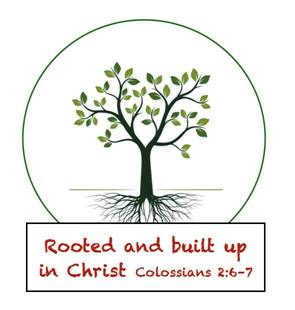  October 07, 2019Greetings Senior Kindergarten Parents and Friends,I hope everyone had a great weekend and were able to get outside and enjoy some of the fall weather. I am looking forward to seeing everyone at conferences.Quote of the Week:  Brynn: Ms. Johnson, I saw a cirrus cloud. Me: Awesome, how did you know it was a cirrus? Brynn: It was flat just like you taught us.  Highlights of our Week: Reading: This week we will be reviewing unit 1. Each unit is designed to have 3 weeks of new materials and one week of review. We will review our focus letters for this unit and our high frequency words. Math: This week we will continue our work in topic 3. Our lessons this week will focus on writing the numerals 7, 8 and 9 and ways to make 10.Social Studies:   This week, our lesson will be on history. We will learn that history tells the story of our past and how things have changed over the years.Science: In science this week we will learn how and why leaves change color. Later this month we will go on a nature walk to find leaves that have fallen from the trees.Religion: This week we will finish the story of Noah and learn how Noah and his family trusted God even as other laughed at them. We will also learn about God’s promise and the rainbow. Other Items:This week’s Tuesday folder will not have any student work included. I will have these papers available for you at conferences this week. It will give me an opportunity to provide feedback on things we are working on.Over the last few weeks we’ve had several incidents of touching, pulling and not respecting each other’s personal space. We have had several conversations in class about kindness and respect. Please reiterate these discussions at home. I encourage communication in our classroom and discourage any forms of violence. Our class as well as the school has a 0% tolerance for bullying or any physical interactions. Any students who are consistently being intentionally physical with others will be sent up to talk to Mr. Koehne. Star of the week will be starting this month. I am including the list with the dates. The weekend before your child’s turn, he or she will bring home the star bag along with a letter explaining things they can bring in throughout the week. Please let me know if you have any questions and/or concerns.From Apples to Pumpkins. Every year the Senior Kindergarten paints pumpkins and makes a wonderful pumpkin patch outside of our classroom. Normally I go out and purchase the pumpkins for the class, but it is a big task to find so many pumpkins. I am asking that each child bring in a pie pumpkin (with a stem if possible) on Monday, October 21nd (I am attaching a picture, so you can see the size, I will also have one in the classroom if you need to see it). We will paint them on Wednesday October 23rd and have them on display until Halloween. Please don’t send in pumpkins before October 17th I don’t want them to rot before our project.Please remember that fruit snacks and gummies should only be sent in for a snack on Fridays. Also, if you could place snacks in backpacks instead of lunch boxes it would be greatly appreciated. We are spending a lot of time during snack time trying to decide what should be eaten.I take attendance every morning at 8:30, if you arrive later please stop by Mrs. Maggio’s desk to ensure that your child is not marked absent for the day.Dismissal is a busy time and there are lots of students and adults inside and outside of the school. For safety reasons please make sure your child does not leave the group until Mrs. Brayton or I release them.We had a great time at the Walk-a-thon on Friday. Special thanks to all my parents and grandparents who walked with us. If you didn’t hear the news, our class had the most donations and we won the pizza party. I will provide to you details on when that will happen as soon as I get them.Due to timing and schedules I am rescheduling our pancake day that was originally set for Wednesday. I will update you on the new date.In Him Who Loves Us AllJackie Johnson-LindmarkImportant Dates:10/10- Parent Teacher Conference (11:30 Dismissal)10/11- No School Teacher Development Day10/14- No School Fall BreakWhat is “Star of the Week”?Each child in SK gets the opportunity to be “Star of the Week” throughout the year. This gives us a chance to celebrate each student individually once a year. Below is an overview of what it means to be the Star and what is involved.-The Star will start the week by bringing in 6-8 pictures to share with the class about themselves and/or their family. They may also bring in a one-page biography to read to the class if they choose. These pictures will go on our “Star Wall” where all students can peruse them throughout the week. Pictures will be returned at the end of the week. The Star of the Week will also have a Star Poster on display for everyone to see.-Star of the Week will also carry the “Star Bag” for the week. The Star student will bring in one show & share item daily. This item will be shared and discussed during snack time and must be able to fit in the star bag.-Star of the week will also get to do special jobs for the teacher.Star of the Week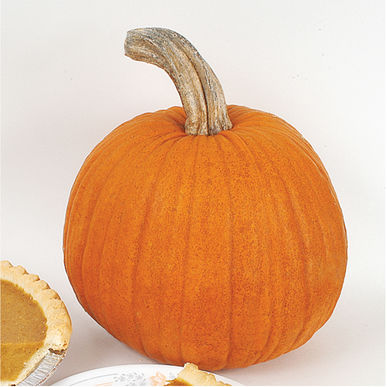 Student DateAres Yuen10/21-10/25/19Charlotte Wieringa10/28-11/1/19Elliott Theiss11/4-11/8/19Ellie Schubkegel11/11-11/15/19Mariel Robinson11/18-11/22/19Owen Medina12/2-12/6/19Torsten Lyle12/9/-12/13/19Bella Hillis12/16-12/20/19Arianna Keefer1/13-01/17/20Adrinna Keefer01/27-01/31/20James Jackson02/10-02/14/20Adam Hinriksson02/24-02/28/20Austin Hartung03/02-03/6/20Henry Galeener03/16-03/20/20Grace Claud03/30-04/03/20Zeus Cintora04/20-04/24/20Amanuel Brucato04/27-05/01/20Fletcher Best05/03-05/08/20Caleb Beasley05/11-05/15/20Brynn Beals05/18-05/22/20